План работы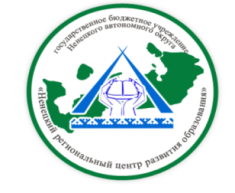 ГБУ НАО «Ненецкий региональныйцентр развития образования»на апрель 2023 годаВ течение месяцаДиректор  ГБУ НАО «НРЦРО»                                           О.Ю. КозицинаДатаМероприятиеМесто проведения и времяОтветственный1.04Заключительный отборочный тур на Июньскую математическую образовательную программуГБУ НАО «НРЦРО»Кабинет 10Ижемцева Л.А.3.04Проведение ГИА 11в 2023 г. (досрочный период)Образовательные организации НАОШамов А.С.4.04МО музыкальных руководителей, молодых педагогов «Проблема обучения детей игре на  музыкальных инструментах в теории и практике музыкального воспитания»ГБДОУ НАО «ЦРР – ДС п. Искателей»13.15Владимирова А.Н.4.04Региональный этап Всероссийского конкурса юных чтецов «Живая классика»Центр выявления талантов «Маяк» 15.00 Ижемцева Л.А.5.04Стратегическая сессия «От профориентации к трудоустройству: обмен лучшими практиками по работе с лицами с ограниченными возможностями здоровья и инвалидностью» в рамках регионального чемпионата «Абилимпикс»центр «ДАР»14.00очно-заочная формаЗенина О.С.5.04Вебинар  «Мое здоровое будущее» по профилактике потребления психоактивных веществв в рамках первого этапа межведомственной комплексной оперативно-профилактической операции «Дети России – 2023»Категория: обучающиеся, педагоги ОО НАОцентр «ДАР»08.30дистанционная формаСолонович Е.А.6.04МО учителей биологии «Использование ресурсов Центра выявления и поддержки одарённых детей «Маяк» при организации подготовки выпускников 9, 11 классов к государственной итоговой аттестации по биологии»«Маяк»15.30Чайка А.П.6.04Проведение ГИА 11 в 2023 г. (досрочный период)Образовательные организации НАОШамов А.С.7.04Страничка ненецкого языка в ВК «День здоровья»Группа НРЦРО НАО в ВКВарницына О.И.10.04МО воспитателей по физической культуре, молодых педагогов «Значение плавания для укрепления здоровья детей»ГБПОУ НАО «НМСГК»13.15Владимирова А.Н.10.04Проведение ГИА 11 в 2023 г. (досрочный период)Образовательные организации НАОШамов А.С.10.04Региональный (очный) этап регионального конкурса учебно-исследовательских работ имени А.П. ПыреркиЦентр выявления талантов «Маяк»Яковлева Н.П.10.04Вебинар  «НЕзависимый подросток. Рекомендации родителям по профилактике потребления несовершеннолетними ПАВ» в рамках первого этапа межведомственной комплексной оперативно-профилактической операции «Дети России – 2023»Категория: родители (законные представители)центр «ДАР»08.30дистанционная формаСолонович Е.А.11.04МО  воспитателей средних,  старших и подготовительных к школе групп «Системно - деятельностный подход как условие реализации целевых установок ФГОС ДО»ГБДОУ НАО «ЦРР – ДС «Аннушка»13.15 Владимирова А.Н.12.04Методическое объединение «Неделя детской книги: от идеи и сценария до подведения итогов»ГБОУ НАО «Средняя школа № 3»14.00Бахирева Н.М.13.04МО социальных педагогов ОО НАО «Организация работы по профилактике деструктивного поведения подростков и молодежи в образовательных организация» (часть 2)центр «ДАР»15.00очно-заочная формаСолонович Е.А.13.04Фольклорный праздник    по использованию регионального компонента в работе с детьми старшего дошкольного возраста» «У Печоры, у реки…»  – по направлению Ресурсной площадки ГБДОУ НАО «ЦРР - детский сад «Гнездышко»13.15Владимирова А.Н.15.04Первый тур заключительного этапа Всероссийского конкурса научно-технологических проектов «Большие вызовы»Центр выявления талантов «Маяк»Яковлева Н.П.17.04МО учителей истории и обществознания «ЕГЭ и ОГЭ по истории и обществознанию: приемы эффективной подготовки»ГБУ НАО «НРЦРО»Кабинет 1015.30Бороненко О. Н.17.04Методическое объединение учителей начальных классов «Формирование читательской грамотности в рамках реализации обновлённых ФГОС НОО»ГБУ НАО «НРЦРО», кабинет 2115.30 Петухова М.С.18.04Курсы для председателей ЕГЭ «Подготовка экспертов для работы в региональной  предметной комиссии по учебному предмету «Русский язык» при проведении государственной итоговой аттестации по образовательной программе среднего общего образования (4 часа)ГБУ НАО «НРЦРО»Кабинет  1015.30 Бороненко О. Н.18.04МО учителей технологии (обслуживающий труд) «Использование цифровых образовательных технологий в процессе формирования функциональной грамотности обучающихся»ГБУ НАО «НРЦРО»кабинет 19 15.30Климова О.Н.18.04МО педагогов-психологов ДОО НАО «Нейропсихологическая коррекция эмоционально-волевых, личностных и когнитивных нарушений в дошкольном возрасте»центр «ДАР»13.30очная формаКлимина С.А.18.04МО воспитателей групп раннего возраста, молодых педагогов «Формирование элементарных представлений о труде взрослых у детей раннего возраста»ГБУ НАО «НРЦРО» кабинет 2113.15 Владимирова А.Н.19.04День единых действий для обучающихся 10-11 классов, студентов СПООбразовательные организации Бороненко О. Н.19.04МО учителей физической культуры  «Новые направления работы в области физической культуры в условия реализации обновленных ФГОС»ГБУ НАО «НРЦРО»Кабинет 10 15.30Кутейникова А.С.19.04МО учителей физики «Применение оборудования точек роста и ресурсов Центра выявления и поддержки одарённых детей «Маяк» для подготовки к ОГЭ и ЕГЭ по физике в свете новых ФГОС» «Маяк»15.30Чайка А.П.19.04Программа «Семья НАО – компетентная семья»Практическое занятие для родителей с детьми  «Песочная терапия дома: как работает, кому полезна, советы по организации, полезные и интересные игры»центр «ДАР»18.00очная формаШевелева А.А.20.04МО социальных педагогов ДОО НАО «Тьюторское сопровождение инклюзивного образования детей с ограниченными возможностями здоровья в дошкольной организации»центр «ДАР»13.30очная формаСолонович Е.А.20.04МО преподавателей - организаторов ОБЖ  «Направления работы в области основ безопасности жизнедеятельности в условиях реализации обновленных ФГОС»ГБУ НАО «НРЦРО»Кабинет 7 15.30Кутейникова А.С.20.04Методическое объединение учителей коррекционно-развивающего обучения «Внедрение новых педагогических и информационных технологий в современные занятия специалистов коррекционного направления»ГБУ НАО «НРЦРО», кабинет 1015.30Петухова М.С.20.04МО учителей ИЗО, МХК и черчения «Использование цифровых образовательных ресурсов на уроках изобразительного искусства в свете обновлённых ФГОС»ГБУ НАО «НРЦРО»кабинет 19 15.30Климова О.Н.20.04МО учителей химии «Подготовка выпускников 9 и 11 классов к итоговой аттестации по химии. Рекомендации по выполнению практической части в ОГЭ по химии»ГБПОУ НАО «НАЭТ»Кабинет №1215.30 Чайка А.П.24.04Региональная лингвистическая олимпиада для учителей иностранного языкаГБУ НАО «НРЦРО»15.30, № 19Бороненко О.Н.24.04Региональная историческая олимпиада для учителей истории и обществознанияГБУ НАО «НРЦРО»Кабинет  2115.30  Бороненко О. Н.24.04Региональная филологическая олимпиада для учителей русского языка и литературыГБУ НАО «НРЦРО»Кабинет  1015.30Бороненко О. Н.25.04МО учителей английского языка «ЕГЭ и ОГЭ по английскому языку: приемы эффективной подготовки»ГБУ НАО «НРЦРО»Кабинет 1015.30Бороненко О. Н.25.04Семинар «Кубик Блума» - по направлению Ресурсной площадки ГБДОУ НАО «Детский сад «Ромашка» ГБДОУ НАО «Детский сад «Ромашка» 13.15Владимирова А.Н.25.04МО педагогов, отвечающих за вопросы безопасности дорожного движения  «Создание региональных отделений общероссийской общественной организации по пропаганде безопасности дорожного движения «Юные инспекторы движения»ГБУ НАО «НРЦРО»Кабинет  1915.30Кутейникова А.С.25.04Региональная апробация печати полных комплектов ЭМ в рамках подготовки к ЕГЭ ГБОУ НАО «Средняя школа № 4»Шамов А.С.25.04МО учителей-дефектологов ОО НАО «Использование карточек ПЕКС (PECS) в работе с детьми с ТМНР (с умеренной умственной отсталостью). Из опыта работы».ПМПК13.00очная формаБогданова Т.А.26.04МО учителей русского языка и литературы «ЕГЭ и ОГЭ по русскому языку и литературе: приемы эффективной подготовки»ГБУ НАО «НРЦРО»Кабинет 1015.30Бороненко О. Н.26.04МО учителей технологии (обслуживающий труд) «Использование цифровых образовательных технологий в процессе формирования функциональной грамотности обучающихся»ГБУ НАО «НРЦРО»кабинет 19 15.30Климова О.Н.26.04Итоговое мероприятие по награждению участников конкурса профилактических проектов и программ; обзор лучших практик победителей и призеров регионального конкурсацентр «ДАР»15.00очная формаСолонович Е.А.27.04МО учителей математики «Уроки математики как уроки формирования функциональной грамотности»ГБУ НАО «НРЦРО» кабинет 2115.30Ипатова Т.П.27.04МО педагогических работников, участвующих в реализации программ кадетского воспитания «Роль рабочего кабинета педагога в процессе организации патриотического воспитания»ГБУ НАО «НРЦРО»Кабинет 7 15.30Кутейникова А.С.27.04Диктант ПобедыГБУ НАО «НРЦРО» Шамов А.С.27.04Плановое заседание Главной аттестационной комиссии управления образования  Департамента ОКиС НАОГБУ НАО «НРЦРО» Кабинет № 1014.00Хабарова К.А.27.04МО учителей географии «Современные образовательные технологии как механизм достижения планируемых результатов обучения в свете обновленных ФГОС»ГБОУ НАО «СШ №3» кабинет географии15.30Чайка А.П.27.04Обучающий семинар для  работников, привлекаемых к проведению ЕГЭ в качестве организаторов в очной формеГБУ НАО «НРЦРО»Кабинет 2115.30 Шамов А.С.27.04Конкурс «Смотр строя и песни» для выпускников начальной школы общеобразовательных организаций Ненецкого автономного округаСпортзал ГБУ НАО «Региональный центр молодёжной политики и военно-патриотического воспитания молодёжи», ул. Победы, д.3; 10.00 Петухова М.С.28.04МО учителей информатики «Уроки информатики как уроки формирования функциональной грамотности»ГБОУ НАО «Средняя школа №1» 15.30Ипатова Т.П.28.04Обучающий семинар для  работников, привлекаемых к проведению ЕГЭ в качестве организаторов в очной формеГБУ НАО «НРЦРО»Кабинет 2115.30 Шамов А.С.29.04Смотр строя и песни «Защитники России»ГДОУ НАО «ЦРР – ДС «Гнездышко»Владимирова А.Н.МероприятиеМесто проведения и времяОтветственныйРесурсная площадка «Формирование патриотизма, основ гражданственности у детей дошкольного возраста посредством проектной деятельности» ГБДОУ НАО «ЦРР – Д-с «Гнездышко»Владимирова А.Н.Ресурсная площадка «Наставничество как эффективное средство профессионального развития педагога» ГБДОУ НАО «Д/С «Ромашка»Владимирова А.Н.Ресурсная площадка «Развитие функциональной грамотности воспитанников  ГБДОУ НАО «ЦРР – детский сад п. Искателей»Владимирова А.Н.Ресурсная площадка «Всестороннее развитие ребенкачерез кружковую деятельность» ГБДОУ НАО «ЦРР – Д-с «Умка»Владимирова А.Н.КПК «Школа Министерства Просвещения России»: новые возможности для повышения качества образования» (48 часов)ГБУ НАО «НРЦРО»сентябрь 2022 – май 2023Хабарова Е.В.Региональный этап Всероссийского конкурса обучающихся общеобразовательных организаций «Ученик года-2023»Центр выявления талантов «Маяк»,(заочно)Яковлева Н.П.Региональный конкурс для выпускников начальной школы «Ученик года-2023»Центр выявления талантов «Маяк»,(заочно)Яковлева Н.П.Проведение VI Регионального чемпионата профессионального мастерства для людей с инвалидностью и ограниченными возможностями здоровья «Абилимпикс»ГБУ НАО «НРЦРО»3 – 7 апреляТуманова Е.Г.Демонстрационный экзамен в рамках образовательных программ среднего профессионального образования по компетенции «Ремонт и обслуживание легковых автомобилей»ГБПОУ НАО «Ненецкое профессиональное училище»3 – 10 апреляТуманова Е.Г.Проведение Регионального этапа чемпионата по профессиональному мастерству «Профессионалы»ГБУ НАО «НРЦРО»17- 28 апреляотдел WSRРегиональный конкурс педагогического мастерства «Профессионал года -2023» (очный этап)ГБУ НАО «НРЦРО»10-14 апреляКозицина О.Ю.Хабарова Е.В.Зенина О.С.Ипатова Т.П.методистыРегиональный этап Всероссийского конкурса исследовательских проектов «Без срока давности»  для обучающихся 5-11 (12) классов общеобразовательных организаций и обучающихся по образовательным программам среднего профессионального образования.ГБУ НАО «НРЦРО»Март-апрельБороненко О. Н.Региональный этап Всероссийского фестиваля музейных экспозиций образовательных организаций «Без срока давности» для общеобразовательных организаций, профессиональных образовательные организаций ГБУ НАО «НРЦРО»Март-апрельБороненко О. Н.Методическая неделя воспитателей ОО и СПО «Современные подходы к организации воспитательного процесса детей и подростков в условиях школы-интерната»ГБОУ НАО «Ненецкая СШ им. А.П. Пырерки», ГКОУ НАО «Ненецкая СКШИ» 11-21 апреляХабарова К.А.Окружной заочный конкурс среди образовательных организаций на лучшую организацию работы по профилактике правонарушений несовершеннолетнихЦентр «ДАР»1 марта – 28 апреляСолонович Е.А.Зенина О.С.Окружной конкурс виртуальных газет «Моя школа – территория примирения» среди команд школьных служб медиации образовательных организаций Ненецкого АОЦентр «ДАР»Март - майСолонович Е.А.Мониторинг на выявление профессиональных образовательных потребностей обучающихся с ограниченными возможностями здоровья и инвалидностьюКатегория: обучающиеся 8-9 классов с ОВЗ и инвалидностью ОО НАОЦентр «ДАР»3-7 апреляЗенина О.С.Онлайн-опрос об определении уровня информированности родительского сообщества о проблеме школьной травли (буллинга)Центр «ДАР»апрельСолонович Е.А.Мониторинг по изучению мнения родителей (законных представителей) об обеспечении информационной безопасности детей и реализации механизмов защиты детей от информации, причиняющей вред их здоровьюЦентр «ДАР»апрельСолонович Е.А.Мониторинг о количестве обучающихся в образовательных организациях Ненецкого АО, состоящих на различных видах учета, принявших участие в мероприятиях регионального уровня по профилактике безнадзорности и правонарушений среди несовершеннолетних в 2022/23 учебном году (Региональные управленческие механизмы в сфере образования)Центр «ДАР»17-28 апреляСолонович Е.А.Акция, посвященная Всемирному дню искусства «Воссоздай картину известного художника»ГБУ НАО «НРЦРО»Март - апрельКлимова О.Н.Региональный конкурс рисунков «Мы выбираем здоровый образ жизни»ГБУ НАО «НРЦРО»апрельКлимова О.Н.Региональный конкурс художественного творчества «Мы этой памяти верны»ГБУ НАО «НРЦРО»апрельКлимова О.Н.Организация проведения мониторинга качества преподавания родного (ненецкого) языка в 4 классах общеобразовательных организаций НАО в 2023 годуОбщеобразовательные организацииНАОТалеева Л.Я., Варницына О.И.Медиапроект «Готовимся к ЕГЭ»ГБУ НАО «НРЦРО»Март - апрельКутейникова А.С.Медиапроект «Советы от наставника»ГБУ НАО «НРЦРО»Март-апрельКутейникова А.С.Медиапроект «Книга от педагога»ГБУ НАО «НРЦРО»Март - апрельКутейникова А.С.Всероссийские проверочные работы (ВПР) по всем предметамОбщеобразовательные организации НАОМарт-майДуркина И.С.Всероссийский творческий  конкурс «Моя мама лучше всех!»ГБУ НАО «НРЦРО» октябрь 2022 –31 августа 2023 г.Петухова М.С.Международная  олимпиада по истории авиации и воздухоплавания имени А.Ф. Можайского (для обучающихся в возрасте от 12 до 18 лет)ГБУ НАО «НРЦРО»октябрь 2022г.-апрель 2023 г.Петухова М.С.Региональный этап  XVIII Всероссийского конкурса «За нравственный подвиг учителя»ГБУ НАО «НРЦРО»январь - май 2023 г.Петухова М.С.Фестиваль родительских инициатив в Ненецком автономном округеГБУ НАО «НРЦРО»Февраль - май Петухова М.С.ФОТОконкурс  «Река Печора-русская красавица Севера!»ГБУ НАО «НРЦРО»Март  - июньПетухова М.С.Владимирова А.Н.Стационарные заседания психолого-медико-педагогической комиссии.Центр «ДАР»апрельБогданова Т.А.Климина С.А.Шевелева А.А.Вокуева Т.Б.Доставалова А.П.Безумова Н.В.Ооржак Е.А.Индивидуальные коррекционно-развивающие занятия с детьми / консультирование детей Центр «ДАР»апрельАртемова Е.А.Доставалова А.П.Консультирование родителей (законных представителей), педагогических работников по вопросам обучения, развития и воспитания детейЦентр «ДАР»апрельспециалисты Центра «ДАР»Информационно-просветительская работа с населением в области предупреждения и коррекции недостатков в физическом и (или) психическом развитии и (или) отклонений в поведении детейЦентр «ДАР»апрельспециалисты Центра «ДАР»Участие в допросах несовершеннолетних по защите их прав (Следственный комитет РФ по Архангельской области и НАО)Центр «ДАР»апрельспециалисты Центра «ДАР»Участие в судебных заседаниях на время допроса несовершеннолетних (Мировые судьи НАО)Центр «ДАР»апрельспециалисты Центра «ДАР»Диагностика детско-родительских отношений (по определению суда, по запросу УМВД)Центр «ДАР»апрельАртемова Е.А.